Virtual Primary Tennis Tap Results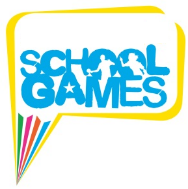 School Name ……………………………………………….PE Lead……………………………….Total Participation numbers (How many pupils took part in total)TEAM ENTRY – KS1 (Year 1 & 2) Top 4 results from each year  Total team points =TEAM ENTRY – Lower KS2 (Year 3 & 4)Top 4 results from each year  Total team points =TEAM ENTRY – Upper KS2 (Year 5 & 6)Top 4 results from each year  Total team points =Email to jay.nhssp@outlook.com by 5pm on Friday 3rd July 2020YEAR GIRLSBOYS TOTAL 123456Total NameYearPoints11112222NameYearPoints33334444NameYearPoints55556666